Организация профессионального развития педагогических работников МДОУ ИДС «Березка»Принятие Федерального образовательного стандарта дошкольного образования и Профессионального стандарта педагога предъявляют новые требования к организации и содержанию дошкольного образования, к профессиональной квалификации педагогических работников, ставит перед ними новые, более сложные задачи. Увеличение и усложнение функций педагогических кадров в условиях перехода на стандарт дошкольного образования требуют постоянного профессионального развития педагогов.Профессиональное развитие любого специалиста основывается на диалектическом принципе «от простого к более сложному». Управление профессиональным развитием педагогов представляет собой систему, основными подсистемами которой являются: деловая карьера; обучение персонала; мотивация и стимулирование; мониторинг развития и аттестация; ресурсное обеспечение профессионального развития; управление саморазвитием работника.В МДОУ создан работоспособный педагогический коллектив, состоящий из 4 воспитателей и 1логопедаУровень образования педагогов: высшее , средне-специальное.В ходе аналитической деятельности были сделаны следующие выводы: коллектив педагогов достаточно стабилен. За последние 3 года сохранялась тенденция «омоложения» педагогического состава: 1 воспитатель имеет педагогический стаж менее 3 года, 1 – менее 5лет.В ходе анализа были выявлены проблемы: низкий уровень компетентности новых педагогов в вопросах нормативно – правового обеспечения ФГОС дошкольного образования; снижение активности части педагогов – стажистов при достаточно высоком уровне компетентности - проявление профессиональной стогнации, застоя.Для решения данных проблем спланировали систему определенных действий и мероприятий, которые направлены на профессиональное развитие педагогов ДОУ.Наметили направления профессионального развития педагога:Для достижения цели поставлены следующие задачи:1. Повышение уровня теоретической подготовки педагогов.2. Организация работы по изучению и реализации новых образовательных стандартов и программ.3. Овладение педагогами инновационными методиками и внедрение их в педагогическую деятельность.4. Достижение более высоких результатов в воспитании, обучении и развитии детей дошкольного возраста.5. Способствовать раскрытию творческого потенциала педагогов.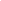 Формы работы Методы и приемы-дистанционное обучение по интересующей теме;-мозговой штурм;-педагогический совет (традиционный / нетрадиционный);-семинары;Консультации;Коллективный просмотр педагогической деятельности;-дискуссии;-деловая игра;-Вебинары;-портфолио;-тренинг;-смотры-конкурсы.-консультации;- самоанализ